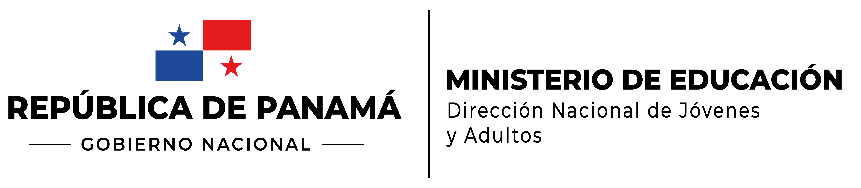 Dirección General de EducaciónDirección Nacional de Educación de Jóvenes y AdultosInforme General de Colaboración SEMINARIO TALLER ELABORACIÓN DE PRUEBAS DE COMPETENCA Y MADUREZ PARA LAS MODALIDADES FLEXIBLES EN LA EDUCACACIÓN DE JÓVENES Y ADULTOS EN PANAMÁ INFORME: GRUPO DE DOCENTES                                       Jornada: 8:00 a.m-6:30 p.m.Asignatura: Ciencias NaturalesGrados elaborados: 1°,2°,3°,4°,5°,6°Firmas: ___________________             ___________________             ___________________            ____________________            ____________________            ____________________            ____________________            ____________________NIVELGOBIERNO DOCENTECÉDULAOBSERVACIONESPrimeroPROFA. EYDA GARCÍAPROFA. MARIA TERESA BARRÍA8-237-20098-855-233870% terminado, Excelente trabajo realizadoSegundoPROFA. EYDA GARCÍAPROFA. MARIA TERESA BARRÍA8-237-20098-855-233860% terminado,Excelente trabajo realizadoTercero--30% elaborado, No se ha logrado terminar por la dimensión del trabajo de cada nivel asignado.CuartoPROFA. DENIS RODRÍGUEZPROF. LUIS ALBERTO CASTILLOPROFA. IRIS SÁNCEZ LORENZO6-41-24148-786-18652-703-2036100% terminado, excelente trabajo realizado.QuintoPROF. ALEXANDER GONZALEZPROFA. DILCIA GONZÁLEZ8-761-21054-235-400100%terminado, excelente trabajo realizado.SextoPROFA. DHASIA VANEGAPROFA. EVIDETH RODRÍGEZ-2-122-672260%terminado. Buen trabajo